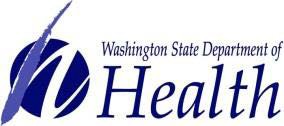 PLAN OF CORRECTIONPLAN OF CORRECTIONFacility Name: __________________________________________Inspection Number: ______________________________________________Facility License No.: ______________________________________Investigator(s): __________________________________________________Address: _______________________________________________Responsible Manager:  ___________________________________Email: _________________________________________________________RPM License No.: ________________________________________Phone: ________________________________________________________Deficiency NumberDeficiency Correction PlanWho is Responsible for Correcting the DeficiencyCorrection DateOn-Going Compliance Plan